TUGAS PRAKTIKUM 19ARRAY 2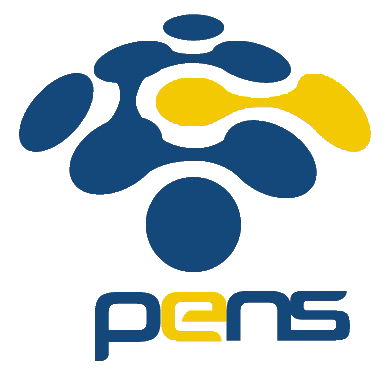 Nama	: Devafilla Rizqy SantosaKelas	: 1 D4 Teknik Informatika ANRP	: 3120600026Tugas Pendahuluan. A. Listing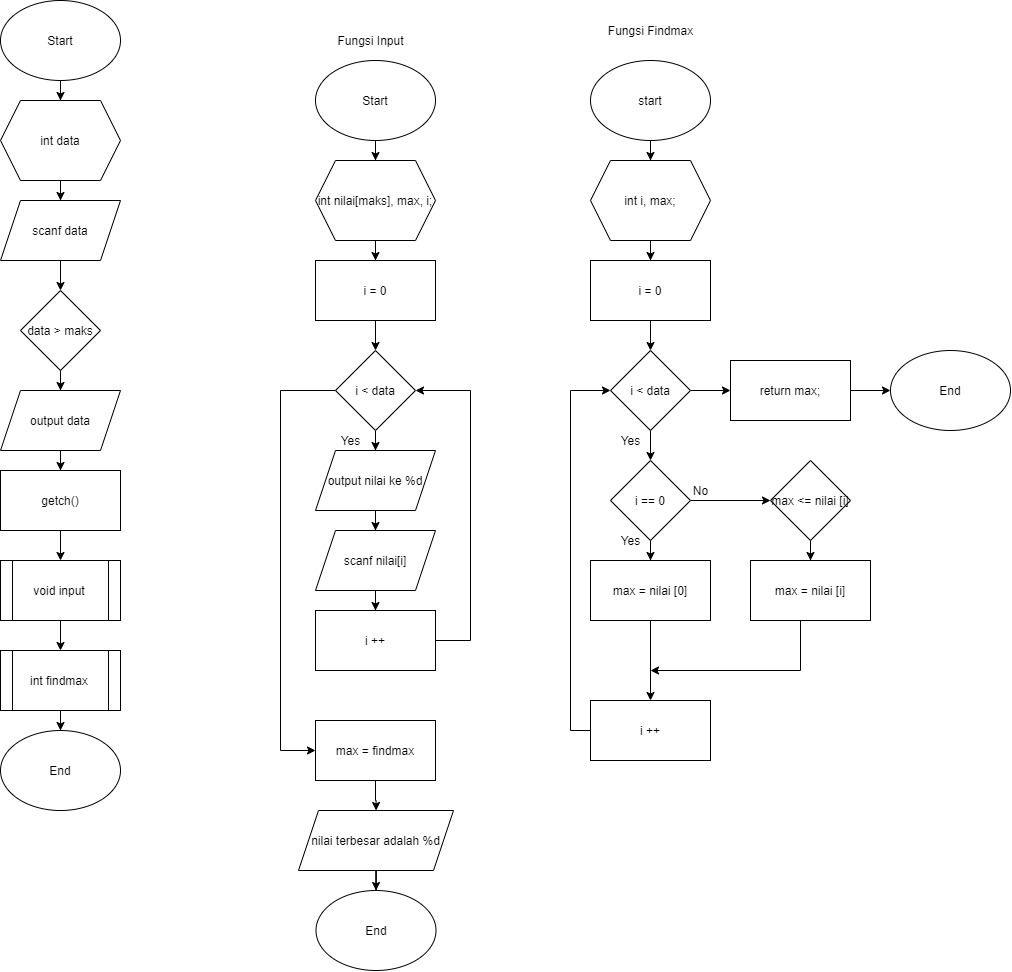 Output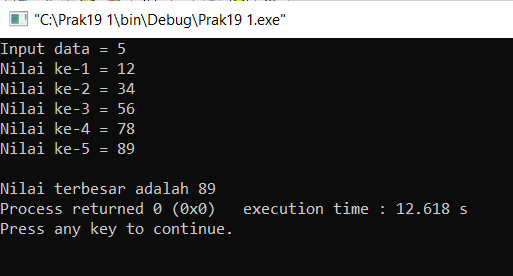 AnalisaArray yang menggunakan fungsi lebih mempermudah, dapat membantu penulisan dan pembacaan karena memiliki fungsi terpisah seperti progaram diatas. Program diatas mengunakan fungsi untuk mencari nilai terbesar dari elemen array.A. Listing 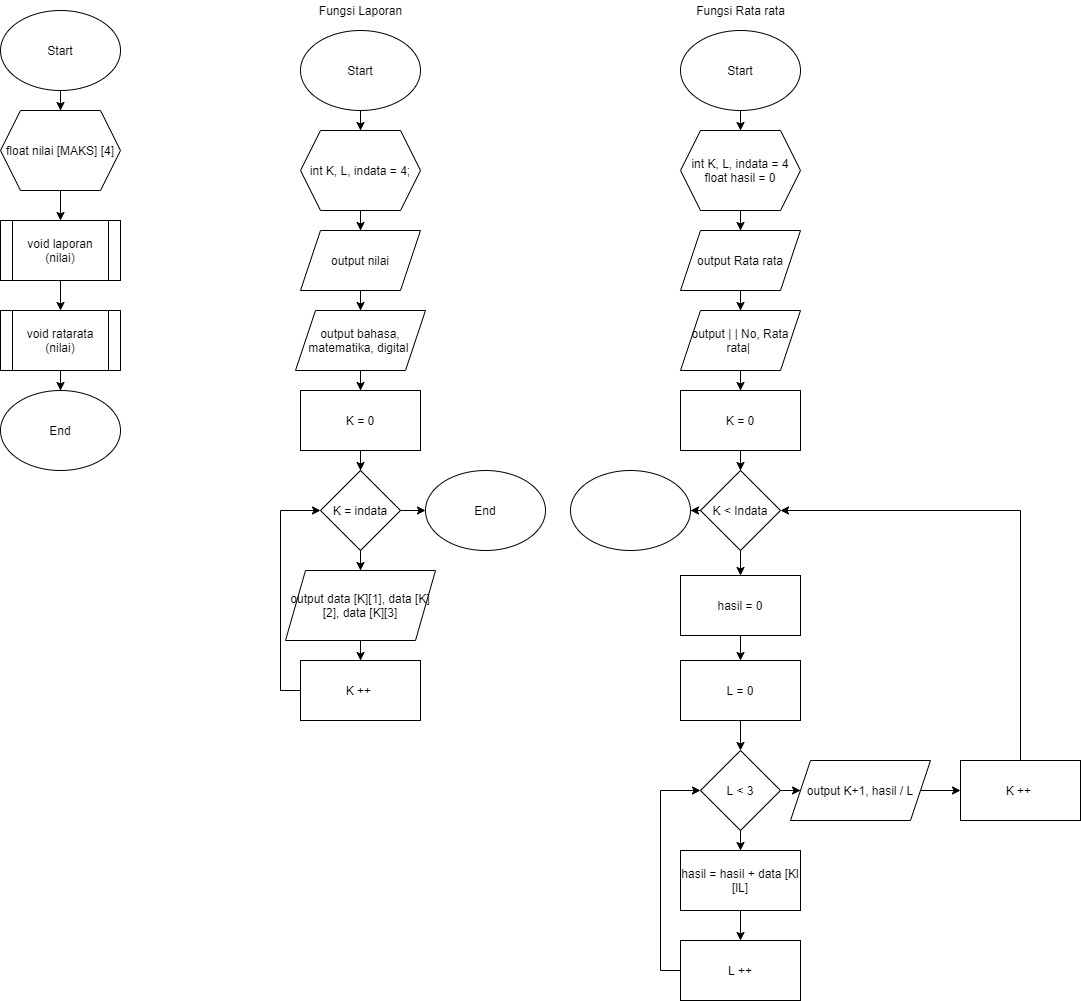 Output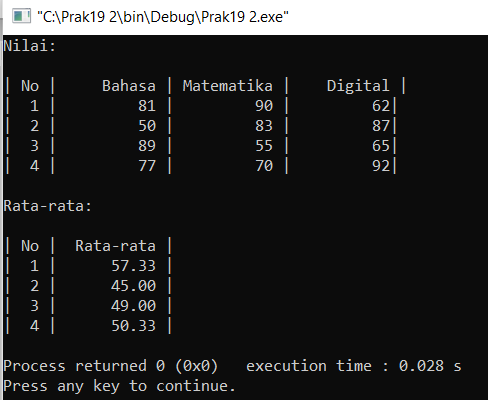 AnalisaArray hanya dapat menyimpan data dan tipe yang sama. Program diatas digunakan untuk menampilkan rata rata dan nilai.A. Listing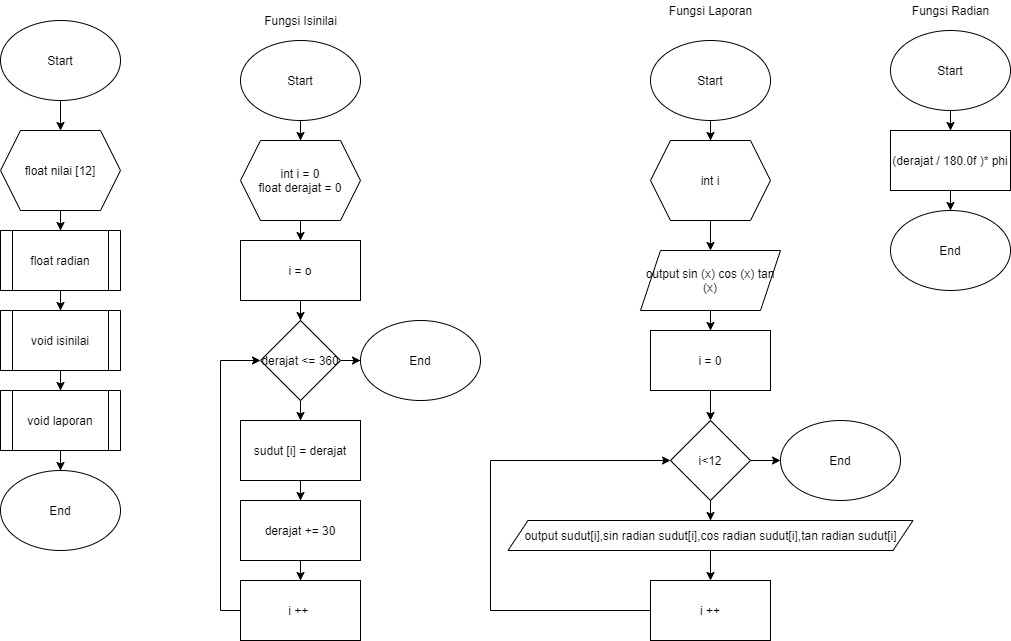 B. Output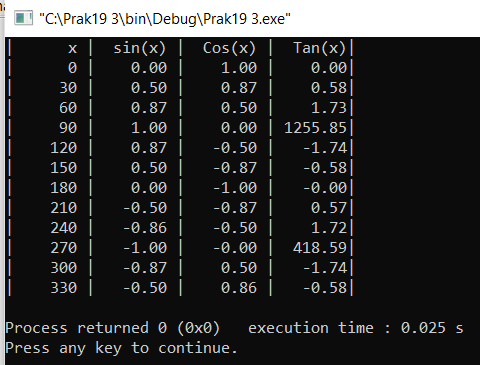 C.Analisa
Dari percobaan diatas melakukan pembuatan daftar array dengan kelipatan sudut 30, lalu setiap kelipatan sudut 30 dirubah menjadi radian dan cari sin, cos, tan. Deklarkan math.h untuk proses matematika, dan phi 3.14 untuk penghitungan.Analisa : Array juga dapat dilewatkan sebagai parameter fungsi. Sebagai contoh ditujukan pada program sorting.c. Program digunakan untuk memasukkan sejumlah data, kemudian data tersebut diurutkan naik (ascending) dan dicetak ke layar. Untuk melakukan sorting (proses pengurutan data), cara yang dipakai yaitu metode sorting (suatu metode pengurutan yang paling sederhana, dan memiliki kecepatan pengurutan yang sangat lambat). 